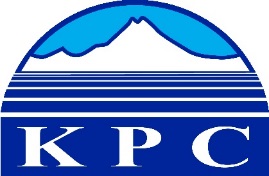 KENAI PENINSULA COLLEGECOLLEGE COUNCIL REPORTSeptember 10, 2020Zoom, 6:00 p.m.Department: Learning CenterPrepared by: Heidi Graves5.13New Learning Center Director, Heidi Graves, started her position in July. She has a background in adult basic education coordination, test center management, workforce training, and student support and transition services.Learning Center staff welcomed back in August included Lisa Burkhart, Bridget Clark, Terri Cowart, Shara Leaders, Crystal Penrod, Mary Bell, Erling Hofseth, Mike Morgan, Kalyn Simpson, and Jennifer Tollackson.Disability Support Services sent out requests for accommodations from 15 students for fall semester so far. The accommodation letters go to multiple faculty working with each of these students. The Learning Center also met with an additional three students who have inquired about support services, but not requested faculty notification letters regarding an accommodation at this time.Testing Services reopened during the summer with limited testing in order to follow social distancing guidelines. Online remote testing is continuing to be encouraged when available, to lessen the need for face-to-face appointments during Phase B.Tutoring services are available to KPC students remotely. Live one-on-one assistance is available using video conferencing for the Math Lab, Writing Lab and SLED.  The original Online Writing Lab (OWL), remains available as well for asynchronous writing consultation.KPC’s Alaska Adult Education (AAE) program continues to participate in the state’s rebranding of adult education. KPC and other institutions statewide have been directed to use the verbiage Alaska Alternative High School Diploma or High School Equivalency diploma instead of “GED”, to stress the program’s broad spectrum of services involving more than just GED acquisition upon completion.AAE staff also participated in a 2½-day online training to prepare for the state’s new database system, redesigned orientation procedures to accommodate new state enrollment requirements, and developed a plan for remote delivery of high school equivalency classes which start September 21st. 